Nr.  63862  din 02.04,2020ANUNŢ COLECTIV,pentru comunicare prin publicitate              În temeiul  art. 47 alin. (5) din Legea nr. 207 din 20.07.2015 privind Codul de procedură fiscală, republicată, cu modificările şi completările ulterioare, comunicăm că au fost emise acte administrative fiscale pentru următorii contribuabili:                            Actul administrativ fiscal poate fi consultat de titularul acestuia la sediul Direcţiei Generala Impozite, Taxe si Alte Venituri Locale – Serviciul de Urmarire si Executare Silită,Amenzi din  str. Domnească nr. 13, bl. L parter.              Prezentele acte administrative fiscale se consideră communicate în termen de 15 zile de la data afişării anunţului, respectiv         .              Dacă aveţi nelămuriri în legătură cu acest anunţ, o puteţi contacta pe doamna Ciriplinschi Aurora la sediul nostru sau la numărul de telefon 0236/307790.                                                                                                                           ŞEF SERVICIU                                                                                                     Cj. Adriana EnacheNr. crtNumele şi prenumele / denumirea contribuabiluluiDomiciliul fiscal al contribuabiluluiDenumirea actului administrativ fiscal / nr. şi data actului: somatia nr.1ENI CRISTINA ELENAStr. CALUGARENI Nr. 16 Bl. U5 Ap. 13277786/09,01,20202FELESTEANU DORU IONUTStr. NAE LEONARD Nr. 20 Bl. S2 Ap. 111313992/09,01,20203FLUTURE (CALAMUZ) LILIANAStr. NAE LEONARD Nr. 27 Bl. R3 Ap. 12291660/09,01,20204FUDULACHE ANDREEAStr. TECUCI Nr. 219 Bl. PM1 Ap. 21343547/09,01,20205GNATCIUC SERGHEIStr. SUCEVEI Nr. 2 Bl. K3A Ap. 11354574/09,01,20206GRIGORE GABRIEL-MARINICAStr. NAE LEONARD Nr. 16 Bl. C14 Ap. 21350777/14,01,20207GROSU ANDREI ALEXANDRUStr. NAE LEONARD Nr. 10 Bl. C8 Ap. 751343584/09,01,20208GUSATU MARILENAStr. CALUGARENI Nr. 8 Bl. P2A Ap. 391367745/14,01,20209HANES DANUTStr. BASARABIEI Nr. 146 Bl. N6 Ap. 81377617/16,01,202010HUZUM MARIUSStr. NAE LEONARD Nr. 18 Bl. S1 Ap. 341348720/09,01,202011IGNAT MONICAStr. CALUGARENI Nr. 18 Bl. U8 Ap. 641313045/09,01,202012 IONESCU MIRCEAStr. CALUGARENI Nr. 8 Bl. U8 Ap. 49284703/14,01,202013IONESCU MIRCEAStr. CALUGARENI Nr. 8 Bl. U8 Ap. 49289875/09,01,202014IONESCU MIRCEAStr. CALUGARENI Nr. 8 Bl. U8 Ap. 491364968/09,01,202015LACATUS COSTELStr. ALBA IULIA Nr. 40284059/09,01,202016LUPASCU IONELA CRISTINAStr. CALUGARENI Nr. 11 Bl. L1A Ap. 34282259/14,01,202017MARGHIDAN ALINStr. NAE LEONARD Nr. 37 Bl. U13 Ap. 14282307/14,01,202018MAXIM IONITAStr. TECUCI Nr. 191 Bl. N5 Ap. 6289266/09,01,202019MENTEL GEORGE-VALENTINStr. AVIATORILOR Nr. 2 Bl. Z4 Ap. 13294533/22,01,202020MINZA VALERICAStr. TECUCI Nr. 206 Bl. O6 Ap. 30290515/29,01,202021MOCANU PETRUTAStr. CALUGARENI Nr. 8 Bl. P2A Ap. 73290847/09,01,202022MORARU VALENTINStr. PODUL INALT Nr. 6 Bl. U1B Ap. 121354266/09,01,202023NASTASE DORINStr. CLUJ Nr. 1 Bl. D5C Ap. 61351170/14,01,202024NASTASE DORINStr. CLUJ Nr. 1 Bl. D5C Ap. 61369229/16,01,202025NASTASE DORINStr. CLUJ Nr. 1 Bl. D5C Ap. 61369089/16,01,202026NASTASE DORINStr. CLUJ Nr. 1 Bl. D5C Ap. 62581/21,01,202027NECULITA REMUS BOGDANStr. TECUCI Nr. 193 Bl. N7 Ap. 2289489/09,01,202028NECULITA REMUS BOGDANStr. TECUCI Nr. 193 Bl. N7 Ap. 2290832/09,01,202029NEGARA JENICAStr. SUCEVEI Nr. 2 Bl. K3A Ap. 421376130/20,01,202030NEGOITA TUDORStr. SUCEVEI Nr. 2 Bl. K3A Ap. 501347632/09,01,2020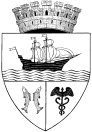 